12th January 2022Dear Councillor You are summoned to the Meeting of Perton Parish Council, to be held in the Lakeside Hall, Perton Civic Centre on Monday, 17th January 2022 at 7.00pm.  
Yours faithfully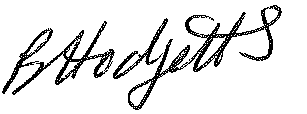 Mrs Becky Hodgetts, Clerk to the CouncilAll persons attending this meeting are hereby notified that this meeting will be recorded by the Parish Council to assist the Parish Clerk in the compilation of minutes. The recording will  be deleted once the minutes have been approved. Due to the increase in Covid cases this agenda will only cover statutory or time sensitive items.   
AGENDA127/21 - Public Open SessionTime for this session is limited to 30 minutes as per Standing Order number 3F. Members of the Public are invited to address the Parish Council (limited to 3 minutes per person as per Standing Order number 3G).128/21 – ApologiesTo receive and note apologies for absence 129/21 – Police, Fire and Crime reports To receive for information monthly Police Report130/21 –  Declaration of Disclosable Pecuniary Interest To receive Declaration of Disclosable Pecuniary and Other Interests from the Agenda131/21 –  Code of Conduct To approve requests for Code of Conduct Dispensations.  (A request for a dispensation must be made in writing to the Clerk and be granted by decision of the Council)132/21 - MinutesTo approve minutes of the Parish Council meeting held on 13th December 2021To receive for information draft minutes from the following committees/working parties:	Finance meeting held on 6th January 2022Informal precept discussion held via Microsoft Teams on 10th January 2022133/21 – Finance To approve list of Payments for approval December 2021 To receive the Cash Book to date for information The receive the Income Statement to date for information To receive the Expenditure and Budget to date for information134/21 – Budget and Precept 2022/23 To approve the proposed budget 2022/23 of £430,888To approve the proposed precept of £215,000 be requested from South Staffordshire Council135/21 – Development Wrottesley Park Road To receive for information an update report from Severn Homes 136/21 – South Staffordshire Council  To receive for information written reports from District Councillors  136/21 - Staffordshire County Council   To receive for information written report from the County Councillor 137/21 – Reports - to note and receive the following reports for information. Weekly Clerks Reports138/21 - Date and time of next meeting Full Council Meeting of Perton Parish Council – 14th February 2022 at 7pm, Perton Civic Centre. Crime & Disorder Implications
Section 17 of the Crime & Disorder Act 1998, places a duty on a local authority to consider crime and disorder implications and to exercise its various functions with due regard to the likely effect of the exercise of those functions and to do all that it reasonably can to prevent crime and disorder in its area.  Where relevant any decisions made at the Parish Council meeting have taken this duty of care into consideration.